Pre-K 1 Lesson Plan             March 1st – 5th  2021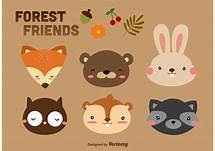 7:30-9:30 Good Morning/ArrivalGood Morning/ ArrivalGood Morning/Arrival Good Morning/ArrivalGood Morning/Arrival9:30-9:45Circle TimeCircle Time Circle Time Circle Time Circle Time9:45-10:00No SchoolSnackSnack SnackSnack10:15- 11:15  Big Centers Rainbow color cloudsWater coloring  Gold coin count Writing center Slime Spanish Big centers  March Books Letter books SlimeCoin count Shamrock painting Big Center play 11:30-12:30 Go Home/ LunchGo Home/Lunch Go Home/LunchGo Home/LunchGo Home/Lunch12:30-1:00Quiet TimeQuiet TimeQuiet Time Quiet Time Quiet Time1:00-3:00Music with Miss Willow Cooking Science STEM– Rain clouds   Art with Miss Tasen Movie Friday Tabletops3:00-3:15After School Go HomeAfter School/Go HomeAfter School/ Go HomeAfter School/Go HomeAfter School/Go Home